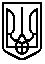                                                           Ланівський ліцейстрийської міської ради стрийського району львівської області                                                          ( ЛАНІВСЬКИЙ ЛІЦЕЙ) вул. Миру, 11, с.Ланівка, Стрийський район, Львівська область, 82430, тел. 0(3245) 6-44-06,E-mail: lanivska_school@ukr.net   Web: http:// https://lanivska-school.e-schools.info/?just-logged-out=                                                          Код ЄДРПОУ 22389903                                         НАКАЗПро  виконання навчальних планів та програм учителями Ланівського ліцею в І семестрі 2022/2023 навчального року        На виконання плану роботи Ланівського ліцею на 2022/2023 навчальний рік та з  метою  здійснення аналізу виконання робочого навчального плану та навчальних програм із навчальних предметів інваріантної та варіативної складових проведено співбесіди адміністрації  з учителями,  здійснено перевірку календарних планів, класних журналів, журналів факультативних та індивідуальних занять, зошитів для контрольних робіт.      Під час перевірки зверталась увага на якість і своєчасність виконання  навчальних програм, зміст програмового матеріалу з кожної теми і запис виконання його в класному журналі, проведення передбаченого мінімуму контрольних, практичних, лабораторних робіт, тематичного оцінювання навчальних досягнень, умінь та навичок учнів, уроків позакласного читання та розвитку мовлення, обов’язкових практичних робіт  з фізики, хімії, біології, використання міжпредметних зв’язків.        Календарне планування вчителів-предметників складалось відповідно до освітніх програм та робочого навчального плану, які  затверджені директором Ланівського ліцею та погоджені педагогічною радою.       За результатами перевірки встановлено, що навчальний матеріал викладався відповідно до календарних планів з дотриманням кількості годин, визначених програмою на кожну тему. Контрольні роботи були сплановані у відповідності до методичних рекомендацій і проводились згідно затвердженого графіку. Перевірка відповідності обсягу вивченого матеріалу календарному плану виявила, що навчальні плани і програми за І семестр  2022/2023 навчального  року  з усіх предметів інваріантної та варіативної частини навчального плану виконано  в повному обсязі. Вивчення навчального матеріалу було послідовним.  Записи у класних журналах відповідають навчальним програмам  і календарному плануванню.Учителі початкових класів провели необхідну кількість контрольних робіт, видів перевірки з української мови та математики відповідно до вимог навчальних програм та критеріїв оцінювання навчальних досягнень учнів початкової школи затверджених наказом Міністерства освіти і науки України. Дотримувалися вимог програми при написанні контрольних робіт, творів, переказів, проведення уроків зв’язного мовлення, уроків з літератури   вчителі української мови та літератури, зарубіжної літератури. Вони проводили оцінювання навичок мовленнєвої діяльності, говоріння, читання згідно вимог навчальної програми з української мови. Учителі англійської мови провели контрольні перевірки навичок письма, говоріння, читання, аудіювання у кінці  семестру.Учителі математики та фізики провели тематичні контрольні роботи відповідно до  вимог програми. Учителі географії, біології,  виконали передбачену програмою кількість практичних, лабораторних, контрольних робіт.З історії та інших суспільних предметів були написані контрольні роботи, учителями проводились уроки узагальнення та корекції знань. Вони проводились як в усній так і письмовій формі, у вигляді тестування, дискусій, фронтального опитування. Також згідно оновлених програм у 5-11 класах проведено по 3  практичних занять з теми.  З усіх предметів здійснюється тематичне оцінювання навчальних досягнень, умінь та навичок учнів. Кількість тематичних оцінювань  відповідає вимогам навчальних програм. Учителями фізичної культури навчання здійснювалось за навчальними модулями, які затверджені навчальним планом. При виставленні тематичного балу вчителі враховували всі види навчальної діяльності, а також виконання відповідних нормативів.З трудового навчання  учні опановували матеріал згідно обраних модулів. Тематичні оцінки виставлялись відповідно за теоретичний та практичний матеріал.       Згідно з планом внутрішнього контролю, адміністрацією освітнього закладу перевірялись  календарні плани вчителів-предметників: до уваги бралися загальна кількість уроків, кількість тематичних оцінювань, контрольних, лабораторних, практичних робіт.      Учителі при оформленні класних журналів  дотримувалися вимог   відповідних нормативних документів. Ведення класних журналів перевіряється адміністрацією , про що робляться записи у розділі «Зауваження до ведення класного журналу».  Всі зазначені недоліки щодо оформлення предметних сторінок  вчителями-предметниками були усунуті. В цілому оформлення предметних сторінок класних журналів ведеться на достатньому рівні.Виходячи з вище зазначеного:НАКАЗУЮ:1. Вважати виконаними за обсягом та  змістом  навчальні програми і плани з усіх предметів інваріантної та варіативної частини робочого навчального плану  за І семестр  2022/2023   навчального  року.2. Педагогічним працівникам: 2.1. Підготувати календарні плани з предметів навчального плану на ІІ семестр і забезпечити якісне виконання навчальних програм з базових навчальних дисциплін, неухильно дотримуватися їх змісту та вимог до виконання практичного мінімуму, не допускаючи перевантаження учнів у ІІ семестрі навчального року. 2.2. Забезпечити якісне виконання навчальних програм з факультативів та гуртків у ІІ семестрі навчального року. 2.3. Забезпечити якісне виконання навчальних програм для учнів, які навчаються за інклюзивною формою навчання до кінця навчального року.2.4. Відповідально виконувати обов’язки щодо своєчасного, обґрунтованого та об’єктивного оцінювання досягнень кожного учня (тематичного, семестрового, річного). 2.5. Здійснювати своєчасне виставлення оцінок за всі види контролю, визначені чинними навчальними програмами для оперативного інформування учнів та їх батьків про стан навчальних досягнень учнів. 2.6. Не допускати розбіжностей у записах в класних журналах відповідно до календарного планування. 2.7. Дотримуватись в роботі вимог щодо ведення шкільної документації, норм оцінювання зошитів та виставлення оцінок в журнали, оцінювання різних видів робіт відповідно до Критеріїв оцінювання навчальних досягнень учнів у системі загальної середньої освіти. 3. Заступнику директора з  навчально-виховної роботи Паньків С.С.: 3.1. Здійснити перевірку виконання навчальних програм і планів, ведення документації з відповідного питання за підсумками ІІ семестру і навчального року, підготувати відповідні накази в травні 2023 р.. 3.2. Підготувати питання «Про роботу педагогічного колективу щодо виконання навчальних програм, забезпечення відповідного рівня навчальних досягнень учнів» на нараду при директорі, січень, травень 2023 р.. 3.3. Проаналізувати стан оцінювання рівня навчальних досягнень учнів, дотримання вчителями норм та критеріїв оцінювання, січень, травень 2023 р.. 4. Заступнику директора з навчально-виховної роботи контролювати виконання навчальних програм протягом навчального року. 5. Контроль за виконанням даного наказу покласти на заступника директора з навчально-виховної роботи Паньків С.С.Директор                                                                  Неля КОНЮХЗ наказом ознайомлені:Паньків С.С.Шуліка Н.Ф.Чубко У.М.Кірик І.І.Зомбик О.І.Матвіїв Г.В.Желіховська Н.С.Гиряк С.П.Костенко О.Д.Баль О.І.Хінальська Х.Л.Ключак Т.Я.Баль О.І.Орешин О.І.Калинчук Л.В.Ткач С.І.Чубко Р.М.Сенько І.Д.Гавриляк Х.Л.Борис А.В.Левко Г.М.Берездецька О.А.Плахова С.М.26.12.2022                       с. Ланівка                                № 